О проведении отбора получателей субсидии на поддержку сельскохозяйственного производства в 2023 годуВ рамках реализации муниципальной программы «Развитие сельского хозяйства и регулирование рынков сельскохозяйственной продукции, сырья и продовольствия Ленского района Республики Саха (Якутия)» приказываю:В соответствии с постановлением и.о. главы муниципального образования «Ленский район» от 18 октября 2021 года № 01-03-639/1 «Об утверждении Порядка предоставления субсидий из бюджета муниципального образования «Ленский район» Республики Саха (Якутия) на развитие растениеводства» объявить отбор получателей субсидии на финансовое обеспечение (возмещение) части затрат по приобретению минеральных удобрений);В соответствии с постановлением и.о. главы муниципального образования «Ленский район» от 23 сентября 2021 года № 01-03-580/1 «Об утверждении Порядка предоставления субсидий из бюджета муниципального образования «Ленский район» Республики Саха (Якутия) на развитие животноводства» объявить отбор получателей субсидии на финансовое обеспечение (возмещение) части затрат на приобретение оборудования, машин и механизмов для животноводства (скотоводства).Установить сроки приема документов с 11 апреля 2023 года по 18 мая 2023 года включительно.Утвердить: объявление об отборе получателей субсидии на финансовое обеспечение (возмещение) части затрат по приобретению минеральных удобрений согласно приложению № 1 к настоящему приказу;объявление об отборе получателей субсидии на финансовое обеспечение (возмещение) части затрат на приобретение оборудования, машин и механизмов для животноводства (скотоводства) согласно приложению № 2 к настоящему приказу.Опубликовать настоящий приказ на официальном сайте муниципального образования «Ленский район» во вкладке «Сельское хозяйство» по адресу https://lenskrayon.ru/index.php/deyatelnost/selskoe-khozyajstvo.Главному агроному ГБУ «Служба земледелия РС (Я)» (Тарасовой С.В.): организовать прием заявлений и документов на участие в отборе получателей субсидии на финансовое обеспечение (возмещение) части затрат по приобретению минеральных удобрений в сроки, указанные в пункте 2 настоящего приказа; Подготовить материалы поданных заявок для рассмотрения Комиссией по отбору получателей субсидииВедущему зоотехнику МКУ «Ленское УСХ» МО «Ленский район» РС (Я) (Тимофееву Е.Э. – на период отпуска основного работника): организовать прием заявлений и документов на участие в отборе получателей субсидии на финансовое обеспечение (возмещение) части затрат на приобретение оборудования, машин и механизмов для животноводства (скотоводства) в сроки, указанные в пункте 2 настоящего приказа;Подготовить материалы поданных заявок для рассмотрения Комиссией по отбору получателей субсидии.Ведущему экономисту МКУ «Ленское УСХ» МО «Ленский район» РС (Я) (Дадасовой С.В.) предоставить в администрацию муниципального образования «Ленский район» Протокол комиссии по отбору получателей субсидии для размещения на официальном сайте муниципальное образование «Ленский район» во вкладке «Сельское хозяйство» https://lenskrayon.ru/index.php/deyatelnost/selskoe-khozyajstvo.Контроль исполнения данного приказа оставляю за собой.И.о. руководителя	   		                                                И.К. ЗахаровЗаявкана участие в отборе на получение субсидии в 20___ годуЯ, ________________________________________________________ (Ф.И.О.)руководитель_____________________________________________________(наименование организации, ИП, КФХ)прошу включить мое предприятие (хозяйство) в перечень претендентов получателей субсидии на __________________________________________________________________________(наименование субсидии)Предоставляю следующие сведения:Наименование организации (Индивидуального предпринимателя):__________________________________________________________________Сведения об организационно-правовой форме: _______________________________________________________________________________________Сведения о месте нахождения, почтовый адрес _________________________________________________________________________________________4. ИНН: __________________________________________________________5. Номер контактного телефона: _____________________________________Настоящим гарантирую достоверность представленной предоставленной информации в настоящей заявке, а также всех приложенных к настоящей заявке документов.Я, в соответствии с пунктом 4 статьи 9 Федерального закона от 27.07.2006 № 152-ФЗ «О персональных данных», зарегистрирован по адресу:____________________________________________________________, документ, удостоверяющий личность: _____________, серия___________ №______________, выдан ___________________________________________ «____»______________ ______г. в целях проверки МКУ «Ленское управление сельского хозяйства» (далее – Уполномоченная организация) персональных данных, содержащихся в документах, представленных для участия в отборе получателей субсидии даю согласие Уполномоченной организации, находящемуся по адресу: Республика Саха (Якутия), г. Ленск, ул. Победы 10 «А» на обработку (включая сбор, систематизацию, накопление, хранение, уточнение (обновление, изменение), использование, распространение (в том числе передачу в конкурсную Комиссию и публикацию, обезличивание, блокирование, уничтожение) моих документов, представленных для участия в отборе получателей субсидии. Я, ________________________________________________________ (Ф.И.О.)руководитель_____________________________________________________(наименование организации, ИП, КФХ)проинформирован, что бухгалтерские документы о финансовом состоянии __________________________________________________________________(наименование организации, ИП, КФХ)и составе имущества, выписка и единого государственного реестра юридических лиц (единого государственного реестра индивидуальных предпринимателей), учредительные документы, локальные нормативные акты, содержащие нормы трудового права, в том числе внутренние приказы, а также заключенные договоры публикации не подлежат.	Настоящее согласие действует со дня его подписания до дня отзыва в письменной форме. Отзыв осуществляется путем подачи соответствующего заявления в Уполномоченную организацию. В случае предоставления субсидий, отзыв согласия не может быть осуществлен до истечения 3 лет со дня предоставления субсидии.Гарантирую достижение следующих показателей по состоянию на 01.01.2024 года:Прилагаю следующие документы:1.___________________________________________________________2.___________________________________________________________3.___________________________________________________________4.___________________________________________________________5. ___________________________________________________________6. ___________________________________________________________Руководитель организации (ИП, КФХ, ЛПХ)    	  _____________/____________________/                                    			 (подпись)                    (Ф.И.О.)Главный бухгалтер           	              _____________/____________________/                                                         (подпись)                    (Ф.И.О.)«____»______________20__г. (дата предоставления)М.П.СПРАВКАо неполучении государственной поддержки на те же целиНастоящей справкой подтверждаю, что  __________________________________________________________________(наименование организации, ИП, КФХ)не является получателем денежных средств из бюджета муниципального образования «Ленский район» Республики Саха (Якутия) на основании иных нормативных правовых актов на цели финансового обеспечения части затрат __________________________________________________________________.(наименование субсидии)«____»______________20__г. (дата предоставления)М.П.Справка об отсутствии процессов реорганизации, ликвидации, банкротства получателя субсидииНастоящей справкой подтверждаю, что у __________________________________________________________________(наименование организации/предприятия)отсутствуют процессы реорганизации, ликвидации, в отношении __________________________________________________________________(наименование организации/предприятия)не введена процедура банкротства, деятельность не приостановлена в порядке, предусмотренном законодательством Российской Федерации.«____»______________20__ г. (дата предоставления)М.П.Справка о не прекращении деятельностиНастоящей справкой подтверждаю, что я __________________________________________________________________(наименование ИП, КФХ)деятельность в качестве индивидуального предпринимателя (крестьянского (фермерского) хозяйства) не прекращена. Индивидуальный предприниматель (глава КФХ)       _____________/____________________/                                                                   (подпись)                    (Ф.И.О.)«____»______________20__ г. (дата предоставления)М.П.Справка о том, что лицо, претендующее на получение субсидии, не является иностранным юридическим лицомНастоящей справкой подтверждаю, что __________________________________________________________________(наименование организации/предприятия)не является иностранным юридическим лицом, в том числе местом регистрации не является государство или территория, включенная в утверждаемый Министерством финансов Российской Федерации перечень государств и территорий, используемых для промежуточного (офшорного) владения активами в Российской Федерации, а также российским юридическим лицом, в уставном (складочном) капитале которого доля прямого или косвенного (через третьих лиц) участия офшорных компаний в совокупности превышает 25 процентов.«____»______________20__ г. М.П.Справка об отсутствии просроченной задолженности по субсидиям, бюджетным инвестициям и иным средствам, предоставленным из районного бюджета в соответствиис муниципальными правовыми актамиНастоящей справкой подтверждаю, что у (меня)__________________________________________________________________(наименование организации, ИП, КФХ)отсутствует просроченная задолженность по субсидиям, бюджетным инвестициям и иным средствам, предоставленным из районного бюджета в соответствии с муниципальными правовыми актами МО «Ленский район» РС (Я).Руководитель организации (ИП, КФХ, ЛПХ)    	  _____________/____________________/                                    			 (подпись)                    (Ф.И.О.)Главный бухгалтер           	              _____________/____________________/                                                         (подпись)                    (Ф.И.О.)«____»______________20__г. (дата предоставления)М.П.Муниципальное образование «ЛЕНСКИЙ РАЙОН» Республики Саха (Якутия)муниципальное казенное учреждение«Ленское управление сельского хозяйства»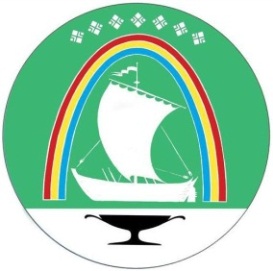 Саха Өрөспүүбүлүкэтин«ЛЕНСКЭЙ ОРОЙУОН» муниципальнай тэриллии муниципальнай казеннай тэрилтэ «Ленскэй оройуон тыа хаhаайыстыбатын салалтата»ПРИКАЗг. ЛенскПРИКАЗг. ЛенскПРИКАЗг. Ленскот «10» апреля 2023 года                                                                          № 20/1от «10» апреля 2023 года                                                                          № 20/1от «10» апреля 2023 года                                                                          № 20/1Приложение № 1к приказу руководителя МКУ «Ленское УСХ» от «10» апреля 2023 г.№  20/1                                                                 О Б Ъ Я В Л Е Н И Ео проведении отбора получателей субсидии на финансовое обеспечение (возмещение) части затрат по приобретению минеральных удобренийО Б Ъ Я В Л Е Н И Ео проведении отбора получателей субсидии на финансовое обеспечение (возмещение) части затрат по приобретению минеральных удобренийНаименование субсидииСубсидия на финансовое обеспечение (возмещение) части затрат по приобретению минеральных удобренийСпособ проведения отбораКонкурсСрок проведения отбораС «11» апреля 2023 года по «18» мая 2023 годаСрок размещения на официальном сайте МО «Ленский район»«10» апреля 2023 г.эл. адрес: http://lenskrayon.ru/index.php/deyatelnost/selskoe-khozyajstvoНаименование, место нахождения, почтовый адрес, адрес электронной почты Уполномоченной организацииМуниципальное казенное учреждение «Ленское управление сельского хозяйства» муниципального образования «Ленский район» Республики Саха (Якутия) (МКУ «Ленское УСХ» МО «Ленский район» РС (Я)). Место нахождения, почтовый адрес: 678144, г. Ленск, ул. Победы 10 «А». Адрес эл. почты: ushlensk@bk.ru. Контактные телефоны уполномоченных лиц: 8(41137) 4-24-41, 8(41137) 4-28-79Цель проведения отбора и результат предоставления субсидии  Цель проведения отбора: сохранение и увеличение посевной площади сельскохозяйственных культур, производства продукции растениеводства, выполнение показателей продукции агропромышленного производства в рамках реализации мероприятий муниципальной целевой программы «Развитие сельского хозяйства и регулирование рынков сельскохозяйственной продукции, сырья и продовольствия Ленского района Республики Саха (Якутия)»Категории претендентов на участие в отбореПолучателями субсидии на финансовое обеспечение (возмещение) части затрат по приобретению минеральных удобрений являются сельскохозяйственные товаропроизводители (за исключением граждан, ведущих личное подсобное хозяйство, подсобных хозяйств юридических лиц, казенных предприятий, учреждений), включенные в единый реестр субъектов деятельности в сельском хозяйстве.Получатели субсидий должны быть зарегистрированы на территории муниципального образования «Ленский район» и осуществлять свою деятельность на территории муниципального образования «Ленский район»Критерии отбора 1. наличие у получателя субсидии не менее 0,5 гектар сельскохозяйственных угодий в собственности и (или) на праве пользования на условиях аренды, используемые для сенокошения и (или) для посева картофеля и (или) для посева овощей открытого грунта и (или) для посева зерновых культур и (или) посев кормовых культур по данным форм специализированного наблюдения, предоставляемых Территориальным органом Федеральной службы государственной статистики на 1–е января текущего финансового года;2. осуществление участником отбора одного из видов экономической деятельности, связанный с выращиванием соответствующего вида растениеводстваТребования к участникам отбора на день подачи заявки на участие в отбореа) у участника отбора должна отсутствовать неисполненная обязанность по уплате налогов, сборов, страховых взносов, пеней, штрафов, процентов, подлежащих уплате в соответствии с законодательством Российской Федерации о налогах и сборах.Соответствие участника отбора требованию, указанному в настоящем подпункте, подтверждается предоставлением справки об отсутствии или исполнении обязанности по уплате налогов, сборов, пеней, штрафов, процентов по состоянию на дату не ранее 1 – го числа месяца подачи заявки на участие в отборе.При наличии задолженности по уплате страховых взносов во внебюджетные фонды, налоговых и иных платежей в бюджетную систему Российской Федерации претендент представляет подтверждающие документы об оплате данной задолженности (платежные поручения, банковский кассовый чек);б) участник отбора - юридические лица не должны находиться в процессе реорганизации (за исключением реорганизации в форме присоединения к юридическому лицу, являющемуся участником отбора, другого юридического лица), ликвидации, в отношении его не введена процедура банкротства, деятельность участника отбора не должна быть приостановлена в порядке, предусмотренном законодательством Российской Федерации, а участники отбора - индивидуальные предприниматели не должны прекратить деятельность в качестве индивидуального предпринимателя;в) участник отбора не должен являться иностранным юридическим лицом, в том числе местом регистрации которого является государство или территория, включенное в утверждаемый Министерством финансов Российской Федерации перечень государств и территорий, используемых для промежуточного (офшорного) владения активами в Российской Федерации (далее - офшорные компании), а также российским юридическим лицом, в уставном (складочном) капитале которого доля прямого или косвенного (через третьих лиц) участия офшорных компаний в совокупности превышает 25 процентов (если иное не предусмотрено законодательством Российской Федерации). При расчете доли участия офшорных компаний в капитале российских юридических лиц не учитывается прямое и (или) косвенное участие офшорных компаний в капитале публичных акционерных обществ (в том числе со статусом международной компании), акции которых обращаются на организованных торгах в Российской Федерации, а также косвенное участие таких офшорных компаний в капитале других российских юридических лиц, реализованное через участие в капитале указанных публичных акционерных обществ;г) участник отбора не должен получать средства из бюджета муниципального образования «Ленский район» на основании иных нормативных правовых актов на цели, установленные Порядком предоставления субсидий из бюджета муниципального образования «Ленский район» Республики Саха (Якутия) на развитие растениеводства (далее по тексту – Порядок);д) включение участника отбора в единый реестр субъектов деятельности в сельском хозяйстве;е) представление Уполномоченной организации полного пакета документов, перечень которых установлен в пункте 3.3 Порядка, и соблюдение сроков предоставления документов.Условия предоставления субсидии1. направления расходов, источником финансового обеспечения которых является субсидия, указанные в разделе 4 «Расчет и дополнительные условия предоставления субсидий по направлениям» Порядка;2. запрет приобретения получателями субсидий - юридическими лицами, а также иными юридическими лицами, получающими средства на основании договоров, заключенных с получателями субсидий, за счет полученных из соответствующего бюджета бюджетной системы Российской Федерации средств иностранной валюты, за исключением операций, осуществляемых в соответствии с валютным законодательством Российской Федерации при закупке (поставке) высокотехнологичного импортного оборудования, сырья и комплектующих изделий, а также связанных с достижением результатов предоставления этих средств иных операций, определенных правовым актом;3. перечисление субсидии на расчетные или корреспондентские счета, открытые получателям субсидий в учреждениях Центрального банка Российской Федерации или кредитных организациях;4.	согласие получателя субсидии, лиц, получающих средства на основании договоров, заключенных с получателями субсидий (за исключением государственных (муниципальных) унитарных предприятий, хозяйственных товариществ и обществ с участием публично-правовых образований в их уставных (складочных) капиталах, коммерческих организаций с участием таких товариществ и обществ в их уставных (складочных) капиталах), на осуществление в отношении их проверки главным распорядителем как получателем бюджетных средств соблюдения порядка и условий предоставления субсидии, в том числе в части достижения результатов предоставления субсидии, а также проверки органами государственного (муниципального) финансового контроля соблюдения получателем субсидии порядка и условий предоставления субсидии в соответствии со статьями 268.1. и 269.2. Бюджетного кодекса Российской Федерации, и на включение таких положений в соглашение;5. наличие обязательства получателя субсидии о предоставлении отчета о достижении результата предоставления субсидии в порядке, установленном пунктом 5.1 Порядка;6. обязательство о достижении плановых показателей по итогам года предоставления субсидии;7. наличие договора аренды или права собственности на земельный участок;8. при финансовом обеспечении - наличие предварительного договора купли-продажи минеральных удобрений, наличие собственных денежных средств у претендента в размере 50 % от предполагаемых затрат;9. при возмещении части затрат наличие документов, подтверждающих фактически понесенные затраты (договора, платежные документы, акты приема-передачи и т.д.)Сроки и время приема заявок для участия в отбореСрок приема заявок: Заявки принимаются с «11» апреля 2023г. по «18» мая 2023г.С понедельника по пятницу с 9.00 до 18.15 часов, обеденный перерыв с 12.30 до 14.00 часов; суббота, воскресенье – выходной.Порядок подачи заявокЗаявки подаются в МКУ «Ленское УСХ» МО «Ленский район» РС (Я) в письменном виде, по форме согласно приложению № 3 к настоящему Приказу, утвержденному приложением № 1 к Порядку.Заявка на участие в отборе подписывается участником отбора лично и (или) уполномоченным лицом, с приложением подлинников документов, подтверждающих полномочия на подписание заявки на участие в отборе от имени участника отбора.Порядок внесения изменений в заявки, отзыва, возврата заявокВнесение изменений в заявку, отзыв заявки осуществляется путем подачи соответствующего письменной заявки в МКУ «Ленское УСХ» МО «Ленский район» РС (Я), в любое время до дня и времени окончания установленного срока приема заявок на участие в отборе.МКУ «Ленское УСХ» МО «Ленский район» РС (Я) осуществляет возврат участнику отбора заявку на участие в отборе в течение 3 рабочих дней со дня поступления письменной заявки об отзыве заявки на участие в отборе в МКУ «Ленское УСХ» МО «Ленский район» РС (Я).Рассмотрение и оценка заявокРассмотрение заявок и приложенных к ним документов на предмет их соответствия установленным критериям и требованиям, осуществляется комиссией в срок не более 5 рабочих дней, со дня окончания срока подачи (приема) заявок участников отбора.Комиссия рассматривает и оценивает предложения на участие, а также проверяет предложения на участие в отборе и приложенные к ним документы на предмет их соответствия установленным в объявлении о проведении отбора требованиям.Комиссия принимает решение об отклонении предложения участника отбора на стадии рассмотрения и оценки предложений, в случае:1.	несоответствия участника отбора требованиям, установленным в объявлении о проведении отбора и в пункте 2.5.  Порядка предоставления субсидии; 2.	несоответствия представленных участником отбора предложения и документов требованиям к предложениям участников отбора, установленным в объявлении о проведении отбора;3.	недостоверности представленной участником отбора информации, в том числе информации о месте нахождения и адресе юридического лица;4.	подачи участником отбора предложения после даты и (или) времени, определенных для подачи предложений;5.	несоответствие категории отбора, указанной в пункте 1.4. Порядка предоставления субсидии;6.	несоответствие критериям отбора, указанным в пункте 1.5. Порядка предоставления субсидии.Порядок предоставления участникам отбора разъяснений положений извещения об отбореВ течение срока проведения отбора участники отбора вправе обратиться в МКУ «Ленское УСХ» МО «Ленский район» РС (Я) за разъяснением положений объявления письменно или устно.Устная консультация оказывается по контактным номерам должностных лиц МКУ «Ленское УСХ» МО «Ленский район» РС (Я).Ответ с разъяснениями, в случае письменного обращения участника отбора за разъяснениями положений объявления, МКУ «Ленское УСХ» МО «Ленский район» РС (Я) направляет в течение 3 рабочих дней со дня поступления обращения.Перечень документов для участия в отборе  1.	заявка, включающее в себя согласие на обработку персональных данных и обязательство о достижении плановых показателей по итогам текущего финансового года, по форме, согласно приложению № 3 к настоящему Приказу;2.	справка, подписанная лицом, претендующим на получение субсидии, о том, что лицо, претендующее на получение субсидии, не получает средства из бюджета муниципального образования «Ленский район» на те же цели, указанные в настоящем Порядке, в текущем финансовом году, по форме, согласно приложению № 4 к настоящему Приказу;3.	справка об отсутствии у получателя субсидии неисполненной обязанности по уплате налогов, сборов, страховых взносов, пеней, штрафов, процентов, подлежащих уплате в соответствии с законодательством Российской Федерации о налогах и сборах. При наличии задолженности по уплате страховых взносов во внебюджетные фонды, налоговых и иных платежей в бюджетную систему Российской Федерации претендент представляет подтверждающие документы об оплате данной задолженности (платежные поручения, банковский кассовый чек);4.	справка, подписанная лицом, претендующим на получение субсидии, об отсутствии процессов реорганизации (за исключением реорганизации в форме присоединения к юридическому лицу, являющемуся участником отбора, другого юридического лица), ликвидации, в отношении него не введена процедура банкротства, деятельность получателя субсидии не приостановлена в порядке, предусмотренном законодательством Российской Федерации – для юридических лиц по форме, согласно приложению № 5 к настоящему Приказу, справка, подписанная индивидуальным предпринимателем о не прекращении деятельности в качестве индивидуального предпринимателя – для индивидуальных предпринимателей, крестьянских (фермерских) хозяйств по форме, согласно приложению № 6 к настоящему Приказу;5.	для юридических лиц: справка, подписанная лицом, претендующим на получение субсидии, о том, что лицо, претендующее на получение субсидии, не является иностранным юридическим лицом, в том числе местом регистрации которого является государство или территория, включенная в утверждаемый Министерством финансов Российской Федерации перечень государств и территорий, используемых для промежуточного (офшорного) владения активами в Российской Федерации (далее - офшорные компании), а также российским юридическим лицом, в уставном (складочном) капитале которого доля прямого или косвенного (через третьих лиц) участия офшорных компаний в совокупности превышает 25 процентов, по форме, согласно приложению № 7 к настоящему Приказу;6.	выписка из единого государственного реестра юридических лиц (индивидуальных предпринимателей) или заверенную копию такой выписки для юридических лиц (индивидуальных предпринимателей), полученную не ранее чем за шесть месяцев до дня размещения объявления об отборе получателей субсидий в средствах массовой информации, по которой должны вести хозяйственную деятельность в соответствии с Общероссийским классификатором видов экономической деятельности (ОКВЭД) по которым предоставляется субсидия;7.	заверенную копию отчета 2-фермер (для индивидуальных предпринимателей и крестьянских (фермерских) хозяйств), копию отчета 29-СХ (для юридических лиц) с отметкой государственных органов статистики;8. документы, подтверждающие наличие земель в собственности и (или) в аренде, согласно статей 26 и 78 Земельного кодекса Российской Федерации;9. на финансовое обеспечение части затрат – наличие предварительного договора купли-продажи минеральных удобрений, наличие собственных денежных средств у претендента в размере 50 % от предполагаемых затрат;10. на возмещении части затрат – наличие документов, подтверждающих фактически понесенные затраты (договора, платежные документы, акты приема-передачи и т.д.).Срок подписания соглашения о предоставлении субсидииСоглашение подписывается в течение 5 (пяти) рабочих дней со дня размещения информации о результатах рассмотрения заявок на едином портале и на официальном сайте Муниципального образования.Условия признания победителя отбора уклонившимся от заключения соглашенияУсловием уклонения от заключения соглашения признается не подписание и не предоставление подписанного соглашения в МКУ «Ленское УСХ» МО «Ленский район» РС (Я) в течение 5 (пяти) рабочих дней со дня размещения информации о результатах рассмотрения заявок на едином портале и на официальном сайте Муниципального образования.Дата размещения результатов отбора на официальном сайте Муниципального образованияИнформация о результатах рассмотрения заявок размещается на официальном сайте Муниципального образования не позднее следующего рабочего дня после его утвержденияПриложение № 2к приказу руководителя МКУ «Ленское УСХ» от «10» апреля 2023 г.№ 20/1                                                                О Б Ъ Я В Л Е Н И Ео проведении отбора получателей субсидии на финансовое обеспечение (возмещение) части затрат на приобретение оборудования, машин и механизмов для животноводства (скотоводства)О Б Ъ Я В Л Е Н И Ео проведении отбора получателей субсидии на финансовое обеспечение (возмещение) части затрат на приобретение оборудования, машин и механизмов для животноводства (скотоводства)Наименование субсидииСубсидия на финансовое обеспечение (возмещение) части затрат на приобретение оборудования, машин и механизмов для животноводства (скотоводства)Способ проведения отбораКонкурсСрок проведения отбораС «11» апреля 2023 года по «18» мая 2023 годаСрок размещения на официальном сайте МО «Ленский район»«10» апреля 2023 г.эл. адрес: http://lenskrayon.ru/index.php/deyatelnost/selskoe-khozyajstvoНаименование, место нахождения, почтовый адрес, адрес электронной почты Уполномоченной организацииМуниципальное казенное учреждение «Ленское управление сельского хозяйства» муниципального образования «Ленский район» Республики Саха (Якутия) (МКУ «Ленское УСХ» МО «Ленский район» РС (Я)). Место нахождения, почтовый адрес: 678144, г. Ленск, ул. Победы 10 «А». Адрес эл. почты: ushlensk@bk.ru. Контактные телефоны уполномоченных лиц: 8(41137) 4-24-41, 8(41137) 4-28-79Цель проведения отбора и результат предоставления субсидии  Цель проведения отбора: а) сохранение и увеличение поголовья сельскохозяйственных животных, увеличение производства продукции животноводства, выполнение показателей продукции агропромышленного производства в рамках реализации мероприятий муниципальной целевой программы «Развитие сельского хозяйства и регулирование рынков сельскохозяйственной продукции, сырья и продовольствия Ленского района Республики Саха (Якутия)»Категории претендентов на участие в отбореПолучателями субсидии на финансовое обеспечение (возмещение) части затрат на приобретение оборудования, машин и механизмов для животноводства (скотоводства) являются сельскохозяйственные товаропроизводители (за исключением граждан, ведущих личное подсобное хозяйство, подсобных хозяйств юридических лиц, казенных предприятий, учреждений), включенные в единый реестр субъектов деятельности в сельском хозяйстве.Получатели субсидий должны быть зарегистрированы на территории муниципального образования «Ленский район» Республики Саха (Якутия) и осуществлять свою деятельность на территории муниципального образования «Ленский район» Республики Саха (Якутия)Критерии отбора 1. Наличие у получателя не менее 15 голов дойных коров по данным форм специализированного наблюдения, предоставляемых Территориальным органом Федеральной службы государственной статистики на 1–е января текущего финансового года.2. Осуществление участником отбора одного из видов экономической деятельности, связанной с разведением соответствующего вида сельскохозяйственных животных.Требования к участникам отбора по состоянию день подачи заявки на участие в отбореа) у участника отбора должна отсутствовать неисполненная обязанность по уплате налогов, сборов, страховых взносов, пеней, штрафов, процентов, подлежащих уплате в соответствии с законодательством Российской Федерации о налогах и сборах.Соответствие участника отбора требованию, указанному в настоящем подпункте, подтверждается предоставлением справки об отсутствии или исполнении обязанности по уплате налогов, сборов, пеней, штрафов, процентов по состоянию на дату не ранее 1 – го числа месяца подачи заявки на участие в отборе. При наличии задолженности по уплате страховых взносов во внебюджетные фонды, налоговых и иных платежей в бюджетную систему Российской Федерации претендент представляет подтверждающие документы об оплате данной задолженности (платежные поручения, банковский кассовый чек;б) у участника отбора должна отсутствовать просроченная задолженность по возврату в бюджет муниципального образования «Ленский район» субсидий, бюджетных инвестиций, предоставленных в том числе в соответствии с иными правовыми актами, а также иная просроченная (неурегулированная) задолженность по денежным обязательствам перед муниципальным образованием «Ленский район»;в) участник отбора - юридические лица не должны находиться в процессе реорганизации (за исключением реорганизации в форме присоединения к юридическому лицу, являющемуся участником отбора, другого юридического лица), ликвидации, в отношении его не введена процедура банкротства, деятельность участника отбора не должна быть приостановлена в порядке, предусмотренном законодательством Российской Федерации, а участники отбора - индивидуальные предприниматели не должны прекратить деятельность в качестве индивидуального предпринимателя;г) участники отбора не должны являться иностранными юридическими лицами, в том числе местом регистрации которых является государство или территория, включенные в утверждаемый Министерством финансов Российской Федерации перечень государств и территорий, используемых для промежуточного (офшорного) владения активами в Российской Федерации (далее - офшорные компании), а также российскими юридическими лицами, в уставном (складочном) капитале которых доля прямого или косвенного (через третьих лиц) участия офшорных компаний в совокупности превышает 25 процентов. При расчете доли участия офшорных компаний в капитале российских юридических лиц не учитывается прямое и (или) косвенное участие офшорных компаний в капитале публичных акционерных обществ (в том числе со статусом международной компании), акции которых обращаются на организованных торгах в Российской Федерации, а также косвенное участие таких офшорных компаний в капитале других российских юридических лиц, реализованное через участие в капитале указанных публичных акционерных обществ;д) участник отбора не должен получать средства из бюджета муниципального образования «Ленский район» на основании иных нормативных правовых актов на цели, установленные Порядком предоставления субсидии из бюджета муниципального образования «Ленский район» Республики Саха (Якутия) на развитие животноводства (далее по тексту – Порядок);е) включение участника отбора в единый реестр субъектов деятельности в сельском хозяйстве;ж) представление Уполномоченной организации полного пакета документов, перечень которых установлен в пункте 3.3 Порядка, и соблюдение сроков предоставления документов.Условия предоставления субсидии1. направления расходов, источником финансового обеспечения которых является субсидия, указанные в разделе 4 «Расчет и дополнительные условия предоставления субсидий по направлениям» Порядка;2. запрет приобретения получателями субсидий - юридическими лицами, а также иными юридическими лицами, получающими средства на основании договоров, заключенных с получателями субсидий, за счет полученных из соответствующего бюджета бюджетной системы Российской Федерации средств иностранной валюты, за исключением операций, осуществляемых в соответствии с валютным законодательством Российской Федерации при закупке (поставке) высокотехнологичного импортного оборудования, сырья и комплектующих изделий, а также связанных с достижением результатов предоставления этих средств иных операций, определенных правовым актом;3. перечисление субсидии на расчетные или корреспондентские счета, открытые получателям субсидий в учреждениях Центрального банка Российской Федерации или кредитных организациях;4.	согласие получателя субсидии, лиц, получающих средства на основании договоров, заключенных с получателями субсидий (за исключением государственных (муниципальных) унитарных предприятий, хозяйственных товариществ и обществ с участием публично-правовых образований в их уставных (складочных) капиталах, коммерческих организаций с участием таких товариществ и обществ в их уставных (складочных) капиталах), на осуществление в отношении их проверки главным распорядителем как получателем бюджетных средств соблюдения порядка и условий предоставления субсидии, в том числе в части достижения результатов предоставления субсидии, а также проверки органами государственного (муниципального) финансового контроля соблюдения получателем субсидии порядка и условий предоставления субсидии в соответствии со статьями 268.1. и 269.2. Бюджетного кодекса Российской Федерации, и на включение таких положений в соглашение;5. наличие обязательства получателя субсидии о предоставлении отчета о достижении результата предоставления субсидии в порядке, установленном пунктом 5.1 Порядка;6. обязательство о достижении плановых показателей по итогам года предоставления субсидии;7. при финансовом обеспечении – наличие предварительного договора на приобретение технологического оборудования, наличие собственных денежных средств у претендента в размере 5% от предполагаемых затрат;8. при возмещении части затрат – наличие документов, подтверждающих фактически понесенные затраты.Сроки и время приема заявок для участия в отбореСрок приема заявок: Заявки принимаются с «11» апреля 2023г. по «18» мая 2023г.С понедельника по пятницу с 9.00 до 18.15 часов, обеденный перерыв с 12.30 до 14.00 часов; суббота, воскресенье – выходной.Порядок подачи заявокЗаявки подаются в МКУ «Ленское УСХ» МО «Ленский район» РС (Я) в письменном виде, по форме согласно приложению № 3 к настоящему Приказу, утвержденному приложением № 1 к Порядку предоставления субсидии.Заявка на участие в отборе подписывается участником отбора лично и (или) уполномоченным лицом, с приложением подлинников документов, подтверждающих полномочия на подписание заявки на участие в отборе от имени участника отбора.Порядок внесения изменений в заявки, отзыва, возврата заявокВнесение изменений в заявку, отзыв заявки осуществляется путем подачи соответствующего письменной заявки в МКУ «Ленское УСХ» МО «Ленский район» РС (Я), в любое время до дня и времени окончания установленного срока приема заявок на участие в отборе.МКУ «Ленское УСХ» МО «Ленский район» РС (Я) осуществляет возврат участнику отбора заявку на участие в отборе в течение 3 рабочих дней со дня поступления письменной заявки об отзыве заявки на участие в отборе в МКУ «Ленское УСХ» МО «Ленский район» РС (Я).Рассмотрение и оценка заявокРассмотрение заявок и приложенных к ним документов на предмет их соответствия установленным критериям и требованиям, осуществляется комиссией в срок не более 5 рабочих дней, со дня окончания отбора.Комиссия рассматривает и оценивает предложения на участие, а также проверяет предложения на участие в отборе и приложенные к ним документы на предмет их соответствия установленным в объявлении о проведении отбора требованиям.Комиссия принимает решение об отклонении предложения участника отбора на стадии рассмотрения и оценки предложений, в случае:1.	несоответствия участника отбора требованиям, установленным в объявлении о проведении отбора и в пункте 2.5.  Порядка предоставления субсидии; 2.	несоответствия представленных участником отбора предложения и документов требованиям к предложениям участников отбора, установленным в объявлении о проведении отбора;3.	недостоверности представленной участником отбора информации, в том числе информации о месте нахождения и адресе юридического лица;4.	подачи участником отбора предложения после даты и (или) времени, определенных для подачи предложений;5.	несоответствие категории отбора, указанной в пункте 1.4. Порядка предоставления субсидии;6	несоответствие критериям отбора, указанным в пункте 1.5. Порядка предоставления субсидии.Порядок предоставления участникам отбора разъяснений положений извещения об отбореВ течение срока проведения отбора участники отбора вправе обратиться в МКУ «Ленское УСХ» МО «Ленский район» РС (Я) за разъяснением положений объявления письменно или устно.Устная консультация оказывается по контактным номерам должностных лиц МКУ «Ленское УСХ» МО «Ленский район» РС (Я).Ответ с разъяснениями, в случае письменного обращения участника отбора за разъяснениями положений объявления, МКУ «Ленское УСХ» МО «Ленский район» РС (Я) направляет в течение 3 рабочих дней со дня поступления обращения.Перечень документов для участия в отборе  1.	заявка, включающая в себя согласие на обработку персональных данных и обязательство о достижении плановых показателей по итогам текущего финансового года, по форме, по форме, согласно приложению № 3 к настоящему Приказу;2.	справка, подписанная лицом, претендующим на получение субсидии, о том, что лицо, претендующее на получение субсидии, не получает средства из бюджета муниципального образования «Ленский район» Республики Саха (Якутия) на те же цели, указанные в настоящем Порядке, в текущем финансовом году, по форме, согласно приложению № 4 к настоящему Приказу;3.	справка, подписанная лицом, претендующим на получение субсидии, об отсутствии у получателя субсидии просроченной задолженности по возврату в бюджет муниципального образования «Ленский район» субсидий, бюджетных инвестиций, предоставленных в том числе в соответствии с иными правовыми актами, а также иная просроченная (неурегулированная) задолженность по денежным обязательствам перед муниципальным образованием «Ленский район», по форме, согласно приложению № 8 к настоящему Приказу;4. справка об отсутствии у получателя субсидии неисполненной обязанности по уплате налогов, сборов, страховых взносов, пеней, штрафов, процентов, подлежащих уплате в соответствии с законодательством Российской Федерации о налогах и сборах. При наличии задолженности по уплате страховых взносов во внебюджетные фонды, налоговых и иных платежей в бюджетную систему Российской Федерации претендент представляет подтверждающие документы об оплате данной задолженности (платежные поручения, банковский кассовый чек);5.	справка, подписанная лицом, претендующим на получение субсидии, об отсутствии процессов реорганизации (за исключением реорганизации в форме присоединения к юридическому лицу, являющемуся участником отбора, другого юридического лица), ликвидации, в отношении него не введена процедура банкротства, деятельность получателя субсидии не приостановлена в порядке, предусмотренном законодательством Российской Федерации – для юридических лиц по форме, согласно приложению № 5 к настоящему Приказу, справка, подписанная индивидуальным предпринимателем о не прекращении деятельности в качестве индивидуального предпринимателя – для индивидуальных предпринимателей, крестьянских (фермерских) хозяйств по форме, согласно приложению № 6 к настоящему Приказу;6.	для юридических лиц: справка, подписанная лицом, претендующим на получение субсидии, о том, что лицо, претендующее на получение субсидии, не является иностранным юридическим лицом, в том числе местом регистрации которого является государство или территория, включенная в утверждаемый Министерством финансов Российской Федерации перечень государств и территорий, используемых для промежуточного (офшорного) владения активами в Российской Федерации (далее - офшорные компании), а также российским юридическим лицом, в уставном (складочном) капитале которого доля прямого или косвенного (через третьих лиц) участия офшорных компаний в совокупности превышает 25 процентов, по форме, согласно приложению № 7 к настоящему Приказу;7.	выписка из единого государственного реестра юридических лиц (индивидуальных предпринимателей) по которой должны вести хозяйственную деятельность в соответствии с Общероссийским классификатором видов экономической деятельности (ОКВЭД) по которому предоставляется субсидия на дату подачи предложения на участие в отборе;8.	заверенную копию отчета по формам специализированного наблюдения, предоставляемого Территориальным органом Федеральной службы государственной статистики 24-СХ (для юридических лиц) или 3-фермер (для индивидуальных предпринимателей и крестьянских (фермерских) хозяйств) за отчетный год с отметкой государственных органов статистики о принятии отчета.9. при финансовом обеспечении – наличие предварительного договора на приобретение оборудования, машин и механизмов для животноводства (скотоводства), наличие собственных денежных средств у претендента в размере 5% от предполагаемых затрат;10. при возмещении части затрат – наличие документов, подтверждающих фактически понесенные затраты на приобретение оборудования, машин и механизмов для животноводства (скотоводства).Срок подписания соглашения о предоставлении субсидииСоглашение подписывается в течение 5 (пяти) рабочих дней со дня размещения информации о результатах рассмотрения заявок на едином портале и на официальном сайте Муниципального образованияУсловия признания победителя отбора уклонившимся от заключения соглашенияУсловием уклонения от заключения соглашения признается не подписание и не предоставление подписанного соглашения в МКУ «Ленское УСХ» МО «Ленский район» РС (Я) в течение 5 (пяти) рабочих дней со дня размещения информации о результатах рассмотрения заявок на едином портале и на официальном сайте Муниципального образованияДата размещения результатов отбора на официальном сайте Муниципального образованияИнформация о результатах рассмотрения заявок размещается на официальном сайте Муниципального образования не позднее следующего рабочего дня после его утвержденияПриложение № 3к приказу руководителя МКУ «Ленское УСХ» от «10» апреля 2023 г.№ 20/1                                                                Председателю комиссии по отбору получателей субсидии _________________________________________________________от _________________________________________________________п/пПоказательПланна 01.01.2024 годРазвитие животноводстваРазвитие животноводстваРазвитие животноводства1Приложение № 4к приказу руководителя МКУ «Ленское УСХ» от «10» апреля 2023 г.№ 20/1                                                                Руководитель организации (ИП, КФХ)Руководитель организации (ИП, КФХ)_____________/____________________/                           (подпись)                   (Ф.И.О.)Главный бухгалтерГлавный бухгалтер_____________/____________________/                          (подпись)                (Ф.И.О.)Приложение № 5к приказу руководителя МКУ «Ленское УСХ» от «10» апреля 2023 г.№ 20/1                                                                Руководитель организацииРуководитель организации_____________/____________________/(подпись)(Ф.И.О.)Главный бухгалтерГлавный бухгалтер_____________/____________________/(подпись)(Ф.И.О.)Приложение № 6к приказу руководителя МКУ «Ленское УСХ» от «10» апреля 2023 г.№ 20/1                                                                Приложение № 7к приказу руководителя МКУ «Ленское УСХ» от «10» апреля 2023 г.№ 20/1                                                                Руководитель организацииРуководитель организации_____________/____________________/(подпись)(Ф.И.О.)Главный бухгалтерГлавный бухгалтер_____________/____________________/(подпись)(Ф.И.О.)Приложение № 8к приказу руководителя МКУ «Ленское УСХ» от «10» апреля 2023 г.№ 20/1                                                                